СИЛЛАБУСОсенний семестр 2021-2022 уч. годпо образовательной программе «5B020700-Переводческое дело»Календарь (график) реализации содержания учебного курсаДекан факультета                                                                                          Палторе Ы.М.Председатель метод.бюро факультета                                                        Абуова А                                        Зав. кафедрой                                                                                                 Ем Н.Б.Лектор								      Белялова А.Е.Код дисциплиныНазвание дисциплиныСамостоятельная работа студента (СРС)Кол-во часов Кол-во часов Кол-во часов Кол-во часов Кол-во часов Кол-во кредитовСамостоятельная работа студента под руководством преподавателя (СРСП)Код дисциплиныНазвание дисциплиныСамостоятельная работа студента (СРС)Лекции (Л)Практ. занятия (ПЗ)Практ. занятия (ПЗ)Лаб. занятия (ЛЗ)Лаб. занятия (ЛЗ)Кол-во кредитовСамостоятельная работа студента под руководством преподавателя (СРСП)TPZ 4312Техника переводческой записи98-3030--27Академическая информация о курсеАкадемическая информация о курсеАкадемическая информация о курсеАкадемическая информация о курсеАкадемическая информация о курсеАкадемическая информация о курсеАкадемическая информация о курсеАкадемическая информация о курсеАкадемическая информация о курсеАкадемическая информация о курсеВид обученияТип/характер курсаТипы лекцийТипы лекцийТипы лекцийТипы практических занятийТипы практических занятийКол-во СРСКол-во СРСФорма итогового контроляонлайнпрактический/семинарский---Тренинги, упражнения, ситуационные заданияТренинги, упражнения, ситуационные задания66Письменный экзамен/UniverЛекторБелялова А.Е., PhD, преподавательБелялова А.Е., PhD, преподавательБелялова А.Е., PhD, преподавательБелялова А.Е., PhD, преподавательБелялова А.Е., PhD, преподавательБелялова А.Е., PhD, преподавательe-mailAigerim.belyalova@kaznu.kzAigerim.belyalova@kaznu.kzAigerim.belyalova@kaznu.kzAigerim.belyalova@kaznu.kzAigerim.belyalova@kaznu.kzAigerim.belyalova@kaznu.kzТелефоны +7 7470638300+7 7470638300+7 7470638300+7 7470638300+7 7470638300+7 7470638300Академическая презентация курсаЦель дисциплиныОжидаемые результаты обучения (РО) В результате изучения дисциплины обучающийся будет способен:Индикаторы достижения РО (ИД) (на каждый РО не менее 2-х индикаторов)формирование специалистов-переводчиков, способных обеспечивать высококачественный письменный и устный перевод в широких сферах международной, политической, экономической, общественной, научной и культурной жизни.РО 1- применять переводческие трансформации для достижения необходимого уровня эквивалентности и репрезентативности при выполнении всех видов переводаИД 1.1- анализирует виды переводческих трансформаций, символы переводческой записиИД 1.2- переводит с использованием простых символов сокращенной переводческой записиформирование специалистов-переводчиков, способных обеспечивать высококачественный письменный и устный перевод в широких сферах международной, политической, экономической, общественной, научной и культурной жизни.РО 2- владеть основами применения сокращенной переводческой записи при выполнении устного последовательного переводаИД 2.1- применяет грамматические, синтаксические, стилистические нормы языка ИД 2.2- использует приемы сокращенной переводческой записи формирование специалистов-переводчиков, способных обеспечивать высококачественный письменный и устный перевод в широких сферах международной, политической, экономической, общественной, научной и культурной жизни.РО 3- применять технику переводческой записи при выполнении устного последовательного переводаИД 3.1- переводит устно разбивая материал по предложениям ИД 3.2- переводит абзацы используя символы сокращенной переводческой записиформирование специалистов-переводчиков, способных обеспечивать высококачественный письменный и устный перевод в широких сферах международной, политической, экономической, общественной, научной и культурной жизни.РО 4- владеть навыками устного последовательного переводаИД 4.1- слушает аудиоматериал и переводит по предложениямИД 4.2- слушает аудиоматериал 1-2 минуты и переводит используя символы сокращенной переводческой записиформирование специалистов-переводчиков, способных обеспечивать высококачественный письменный и устный перевод в широких сферах международной, политической, экономической, общественной, научной и культурной жизни.РО 5- владеть международным этикетом и правилами поведения переводчика в различных ситуациях устного переводаИД 5.1- собирает необходимую информациюИД 5.2- анализирует полученную информациюИД 5.3- использует в повседневном переводе Пререквизиты Базовый иностранный язык А1, А2, Теория межкультурной коммуникацииБазовый иностранный язык А1, А2, Теория межкультурной коммуникацииПостреквизитыТехника переводческой записиТехника переводческой записиЛитература и ресурсыGillis Andrew. Note-taking for Consecutive Interpreting. A short course. Routledge. 2017Зубанова И.В. Английский язык. Скоропись в последовательном переводе (+ 2CD). – М., 2013АликинаЕ.В.Введениевтеориюипрактикуустногопоследовательного перевода: учеб. Пособие / Е. В. Аликина. - М.: Восточная книга,2010. — 192с. Миньяр -Белоручев Р. К. Записи в последовательном переводе/ Р. К. Миньяр- Белоручев. - М.: Издательский дом «Проспект-АП».2005. - 176с.Алексеева, И.С. Профессиональный тренинг переводчика.Санкт-Петербург, 2001.Комиссаров В.Н. Теория перевода. – М., 1990Gillis Andrew. Note-taking for Consecutive Interpreting. A short course. Routledge. 2017Зубанова И.В. Английский язык. Скоропись в последовательном переводе (+ 2CD). – М., 2013АликинаЕ.В.Введениевтеориюипрактикуустногопоследовательного перевода: учеб. Пособие / Е. В. Аликина. - М.: Восточная книга,2010. — 192с. Миньяр -Белоручев Р. К. Записи в последовательном переводе/ Р. К. Миньяр- Белоручев. - М.: Издательский дом «Проспект-АП».2005. - 176с.Алексеева, И.С. Профессиональный тренинг переводчика.Санкт-Петербург, 2001.Комиссаров В.Н. Теория перевода. – М., 1990Академическая политика курса в контексте университетских морально-этических ценностей Правила академического поведения: Студент обязан присутствовать на занятиях, в случае пропусков необходимо в установленные сроки преподавателем сдать задолженности. В противном случае студент получает 0 баллов. Также обязательное соблюдение сроков выполнения и сдачи заданий (по СРС, рубежных, контрольных, лабораторных, проектных и др.), проектов, экзаменов. При нарушении сроков сдачи выполненное задание оценивается с учетом вычета штрафных баллов. Студенты, не выполнившие все виды работ, к экзамену не допускаются. Кроме того, при оценке учитывается активность и посещаемость студентов во время занятий.Академические ценности:- Практические/лабораторные занятия, СРС должна носить самостоятельный, творческий характер.- Недопустимы плагиат, подлог, использование шпаргалок, списывание на всех этапах контроля.- Студенты с ограниченными возможностями могут получать консультационную помощь по е-адресу zhansaya0301@gmail.comПолитика оценивания и аттестацииКритериальное оценивание: оценивание результатов обучения в соотнесенности с дескрипторами (проверка сформированности компетенций на рубежном контроле и экзаменах).Суммативное оценивание: оценивание активности работы на вебинаре; оценивание выполненного задания, СРС (проекта / кейса / программы). Представляется формула расчета итоговой оценки. Итоговая оценка по дисциплине рассчитывается по следующей формуле: , где РК – рубежный контроль; МТ – промежуточный экзамен (мидтерм); ИК – итоговый контроль (экзамен).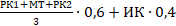 Шкала оценок:Неделя Название темыРОИДКол-во часовМаксимальный баллФорма оценки знанийФорма проведения занятия/платформаМодуль 1Модуль 1Модуль 1Модуль 1Модуль 1Модуль 1Модуль 11ПЗ Устный последовательный перевод. История возникновения системы записей, ее основы и принципы.РО 1 ИД 1.1.ИД 1.2216презентацияВебинарв Zoom2ПЗ Анализ аудио- и видеоматериала. Предпереводческий и переводческий анализ текста.РО2ИД 2.1.ИД 2.2216презентацияВебинарв MS Teams3ПЗ Анализ речиДиаграмма связейРазделыДиаграммы разделовМини конспектыРО 1 ИД 1.1.ИД 1.2216презентацияВебинарв MS Teams3СРСП 1 Консультация по выполнению СРС12Вебинарв MS Teams3СРС 1 Задание выполнить письменно и устно. Анализ, устный перевод текстов с использованием УПС. Составление глоссария по теме Политика.РО 3ИД 3.1ИД 3.28доклад4ПЗ Что такое идея? Как выявить идею? (синхронное занятие)РО5ИД 5.1ИД 5.2ИД.5.316презентацияВебинарв MS Teams4ПЗ Что такое идея? Как выявить идею? (асинхронное занятие)РО2ИД 2.1.ИД 2.2110перевод с записьюЗаданиев MS Teams5ПЗ Предмет. Глагол. Объект. (синхронное занятие)РО5ИД 5.1ИД 5.2ИД.5.316презентацияВебинарв MS Teams5ПЗ Предмет. Глагол. Объект. (асинхронное занятие)РО 1 ИД 1.1.ИД 1.2110перевод с записьюЗаданиев MS Teams5СРСП 2 Консультация по выполнению СРС 22Вебинарв MS Teams5СРС 2 Задание выполнить письменно и устно. Анализ, устный перевод текстов с использованием УПС. Составление глоссария по теме Медицина.РО 3ИД 3.1ИД 3.28доклад5РК 1100Модуль 2Модуль 2Модуль 2Модуль 2Модуль 2Модуль 2Модуль 26ПЗ  Связки. Почему слова-связки важны? (синхронное занятие)РО5ИД 5.1ИД 5.2ИД.5.316презентацияВебинарв MS Teams6ПЗ  Связки. Почему слова-связки важны? (асинхронное занятие)РО 3ИД 3.1ИД 3.2110перевод с записьюЗаданиев MS Teams7ПЗ  Вертикальность и иерархия важной информации. (синхронное занятие)РО 2ИД 2.1ИД 2.2ИД 2.316презентацияВебинарв MS Teams7ПЗ  Вертикальность и иерархия важной информации. (асинхронное занятие)РО 3ИД 3.1ИД 3.2110перевод с записьюЗаданиев MS Teams7СРСП 3 Консультация по выполнению СРС 32вебинар в MS Teams7СРС 3. Задание выполнить письменно и устно. Анализ, устный перевод текстов с использованием УПС. Составление глоссария по теме Экономика.РО4ИД 4.1ИД.4.38доклад8ПЗ Система УПС в последовательном переводе. Классификация символов. (синхронное занятие)РО5ИД 5.1ИД 5.2ИД.5.316презентацияВебинарв MS Teams8ПЗ Система УПС в последовательном переводе. Классификация символов. (асинхронное занятие)РО 1 ИД 1.1.ИД 1.2110перевод с записьюЗаданиев MS Teams9ПЗ Использование памяти. Использование коротких записей. (синхронное занятие)РО 2ИД 2.1ИД 2.2ИД 2.316презентацияВебинарв MS Teams9ПЗ Использование памяти. Использование коротких записей. (асинхронное занятие)РО 1 ИД 1.1.ИД 1.2110перевод с записьюЗаданиев MS Teams10ПЗ Что нужно обязательно записывать? (синхронное занятие)РО 3ИД 3.1ИД 3.216презентацияВебинарв MS Teams10ПЗ Что нужно обязательно записывать? (асинхронное занятие)РО4ИД 4.1ИД.4.3110перевод с записьюЗаданиев MS Teams10СРСП 4 Консультация по выполнению СРС 42Вебинарв MS Teams10СРС 4 Задание выполнить письменно и устно. Анализ, устный перевод текстов с использованием УПС. Составление глоссария по теме История.РО5ИД 5.1ИД 5.2ИД.5.38презентация10СРСП 5 Консультация по MidtermExamВебинарв MS Teams10МТ (MidtermExam)100Модуль 3Модуль 3Модуль 3Модуль 3Модуль 3Модуль 3Модуль 311ПЗ Правила аббревиации (синхронное занятие)РО 3ИД 3.1ИД 3.216презентацияВебинарв MS Teams11ПЗ Правила аббревиации (асинхронное занятие)РО 1 ИД 1.1.ИД 1.2110перевод с записьюЗаданиев MS Teams12ПЗ   Использование линии воспоминания в памяти  (синхронное занятие)РО 3ИД 3.1ИД 3.216презентацияВебинарв MS Teams12ПЗ   Использование линии воспоминания в памяти  (асинхронное занятие)РО4ИД 4.1ИД.4.3110перевод с записьюЗаданиев MS Teams12СРСП 6 Консультация по выполнению СРС 52Вебинарв MS Teams12СРС5 Задание выполнить письменно и устно. Анализ, устный перевод текстов с использованием УПС. Составление глоссария по теме Культура.РО 4ИД 4.1ИД 4.28доклад13ПЗ Запись УПС на полях страницы (синхронное занятие)РО5ИД 5.1ИД 5.2ИД.5.316презентацияВебинарв MS Teams13ПЗ Запись УПС на полях страницы (асинхронное занятие)РО 1 ИД 1.1.ИД 1.2110перевод с записьюЗаданиев MS Teams14ПЗ Числа. Порядок слов.  (синхронное занятие)РО 3ИД 3.1ИД 3.216презентацияВебинарв MS Teams14ПЗ Числа. Порядок слов. (асинхронное занятие)РО5ИД 5.1ИД 5.2ИД.5.3110перевод с записьюЗаданиев MS Teams15ПЗ Упущения в записях (синхронное занятие)РО 3ИД 3.1ИД 3.216презентацияВебинарв MS Teams15ПЗ Упущения в записях (асинхронное занятие)РО2ИД 2.1.ИД 2.2110перевод с записьюЗаданиев MS Teams15СРСП 7 Консультация по выполнению СРС 6, Консультация по всему пройденному материалу2Вебинарв MS Teams15СРС 6 Задание выполнить письменно и устно. Анализ, устный перевод текстов с использованием УПС. Составление глоссария по теме Общество.РО 5ИД 5.1ИД 5.2ИД 5.38докладРК 2100